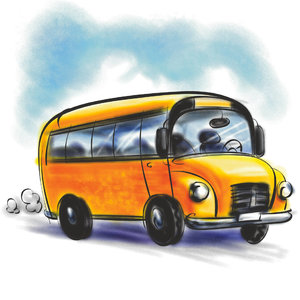 SALACGRĪVAS VIDUSSKOLASSKOLĒNU AUTOBUSU KUSTĪBAS GRAFIKS2023./2024. MĀCĪBU GADĀSKOLAS AUTOBUSA KUSTĪBAS GRAFIKSNo rīta:plkst. 700 Salacgrīvas vidusskola – plkst. 715 Jennas – plkst. 735 Oltuži – plkst. 745 Vitrupes tilts - plkst. 750 Lāņi – plkst. 755 Svētciems – plkst. 805 Salacgrīva – plkst. 810 Vecsalaca – plkst. 820 Salacgrīvas vidusskolaUz mājām:plkst. 15.45 Salacgrīvas vidusskola – Svētciems – Salacgrīvas vidusskolaplkst. 16.05 Salacgrīvas vidusskola – Vecsalaca – mājas “Jaunkalēji” – pietura „Zaķi” – Korģene – Pāle - Lauvas – Jennas - Svētciems – Lāņi – Vitrupes tilts – Oltuži - Salacgrīvas vidusskolaPiektdienās izbraukšana uz mājām notiek agrāk:plkst. 15.05 Salacgrīvas vidusskola – Svētciems – Salacgrīvas vidusskolaplkst. 15.25 Salacgrīvas vidusskola – Vecsalaca – mājas “Jaunkalēji” – pietura „Zaķi” – Korģene – Pāle - Lauvas – Jennas – Svētciems – Lāņi – Vitrupes tilts – Oltuži – Salacgrīvas vidusskolaMAZĀ BUSIŅA KUSTĪBAS GRAFIKSNo rīta:plkst. 645 Salacgrīvas vidusskola – plkst. 650 Vecsalaca – plkst. 655 Bērzsulas – plkst. 700 Karateri – plkst. 705 mājas „Adināji” – plkst. 710 Čūskmuiža – plkst. 715 Kuiviži – plkst. 720 Salacgrīvas vidusskola – plkst. 740 Mednieki – plkst. 745 mājas „Bites” (pie Zonepes) – plkst. 750 Korģene – plkst. 755 pietura „Zaķi” – plkst. 805 mājas „Gobas” – plkst. 820 Salacgrīvas vidusskola Uz mājām:plkst. 14.10  Salacgrīvas vidusskola – Korģene – mājas „Bites” (pie Zonepes) – Mednieki – Pāle – Salacgrīvas vidusskola plkst. 16.00 Salacgrīvas vidusskola – Kuiviži - Čūskmuiža – mājas „Adināji” – Karateri – Bērzsulas – Vecsalaca – mājas „Gobas” – pietura „Zaķi” – Korģene – Mednieki – Salacgrīvas vidusskolaPiektdienās izbraukšana uz mājām otrajā reisā notiek agrāk:plkst. 14.10 Salacgrīvas vidusskola – Korģene – mājas „Bites” (pie Zonepes) – Mednieki – Pāle – Salacgrīvas vidusskola plkst. 15.25 Salacgrīvas vidusskola – Kuiviži – Čūskmuiža – mājas „Adināji” – Karateri – Bērzsulas – Vecsalaca – mājas „Gobas” – pietura „Zaķi” – Korģene – Mednieki – Salacgrīvas vidusskola